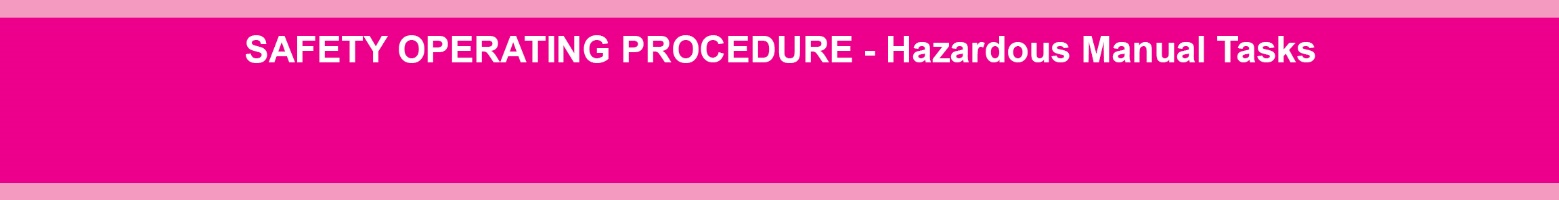 Activity involves moving heavy loads.DO NOT use the hydraulic lifter unless you are fully conversant in its safe use and operation and appropriate instruction has been given.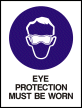 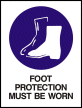 POTENTIAL HAZARDS 	Repetition of movement		Awkward posture			Slip/trip/fall		 Heavy objects	Sprains/strains				Falling waste and dust   		Pinch/crush in moving partsPRE-OPERATIONAL SAFETY CHECKS Read the product manual to ensure you are familiar with the operation and parts of the bin lifter.Before operating, the following checks should always be made.        area clear of persons and obstacles        battery voltage ok        brakes on castors functioning        leads and cables undamaged and untangled        ground is flat (max 6° slope) at site of operation        visual inspection of unit, ensure no parts are missing, damaged and/or unsecured.Do not exceed the safe working load of the bin lifterUse caution when moving heavy (30+ kg) wheelie bins. Heavy bins can cause strain injury.Do not use wheelie bins that do not fit the bin lifter supports or bins that are damaged or split.Do not leave the bin lifter outdoors unnecessarily.Always ensure the path of travel is clear of people and obstacles when moving and operating the bin lifter.Wear covered footwear. Secure loose clothing or jewellery that could become entangled in the lifter. Wear safety glasses to protect eyes from falling or wind-blown debris.OPERATIONAL SAFETY CHECKSSTAY ALERT: Always watch what you are doing and the environment you are working in.Only operate the bin lifter in accordance to the operating manual.Always activate brake on castors when bin lifter is stationary.Ensure the immediate area around and above the bin lifter is clear of persons or objects during operation. Keep lid of wheelie bins closed during operationUse caution during windy conditions to contain dust, liquids and other light waste.Keep body clear of moving parts on bin lifter during operation. Stand to the side. Keep others clear of the lift zone.Do not force the bin lifter.  It will perform better and more safely when operated correctly.Disconnect and turn off bin lifter when not in use. Remove the key to prevent accidental operation.HOUSEKEEPING Clean the bin lifter frequently to prevent the build-up of waste. See manual for method. Check oil and battery levels. Always store the bin lifter in a dry, enclosed, flat-floored area.  Maintenance of hydraulic or electric parts must only be performed by qualified technicians.  Always wash your hands thoroughly after handling rubbish.See also HMT Handling wheelie bins SOP.Date of last review______________Signature   ____________________________